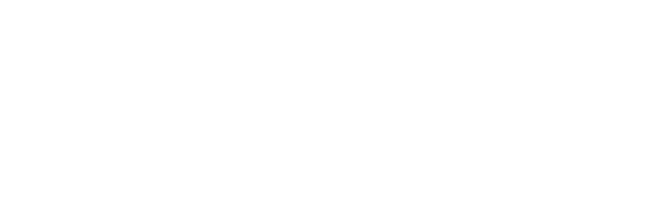 湘医保发〔2021〕62 号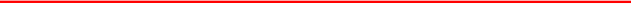 湖南省医疗保障局   国家税务总局湖南省税务局湖南省财政厅关于确定2021 年度全省城镇职工基本医疗保险和生育保险月缴费基准值的通知各市州、县市区医疗保障局、财政局，国家税务总局各市州、县 市区税务局，省医疗生育保险服务中心：经研究，确定 2021 年度全省城镇职工基本医疗保险和生育 保险月缴费基准值为 5460 元，月缴费基数的上限为 16380 元， 下限为 3276 元。本通知从 2021 年 12 月 1 日起执行，有效期一年。湖 南 省医疗保 障局           国家税务总局湖南省税务局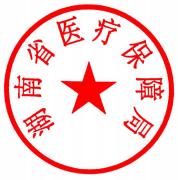 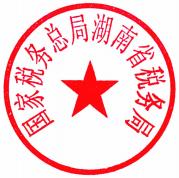 湖南省财政厅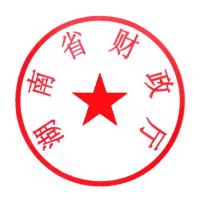 2021年11月26日(此件主动公开)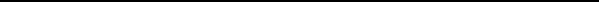 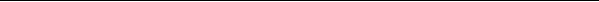 湖南省医疗保障局办公室                    2021 年 11 月 29 日印发